Algemene Ledenvergadering A.S.V. Kwakiutl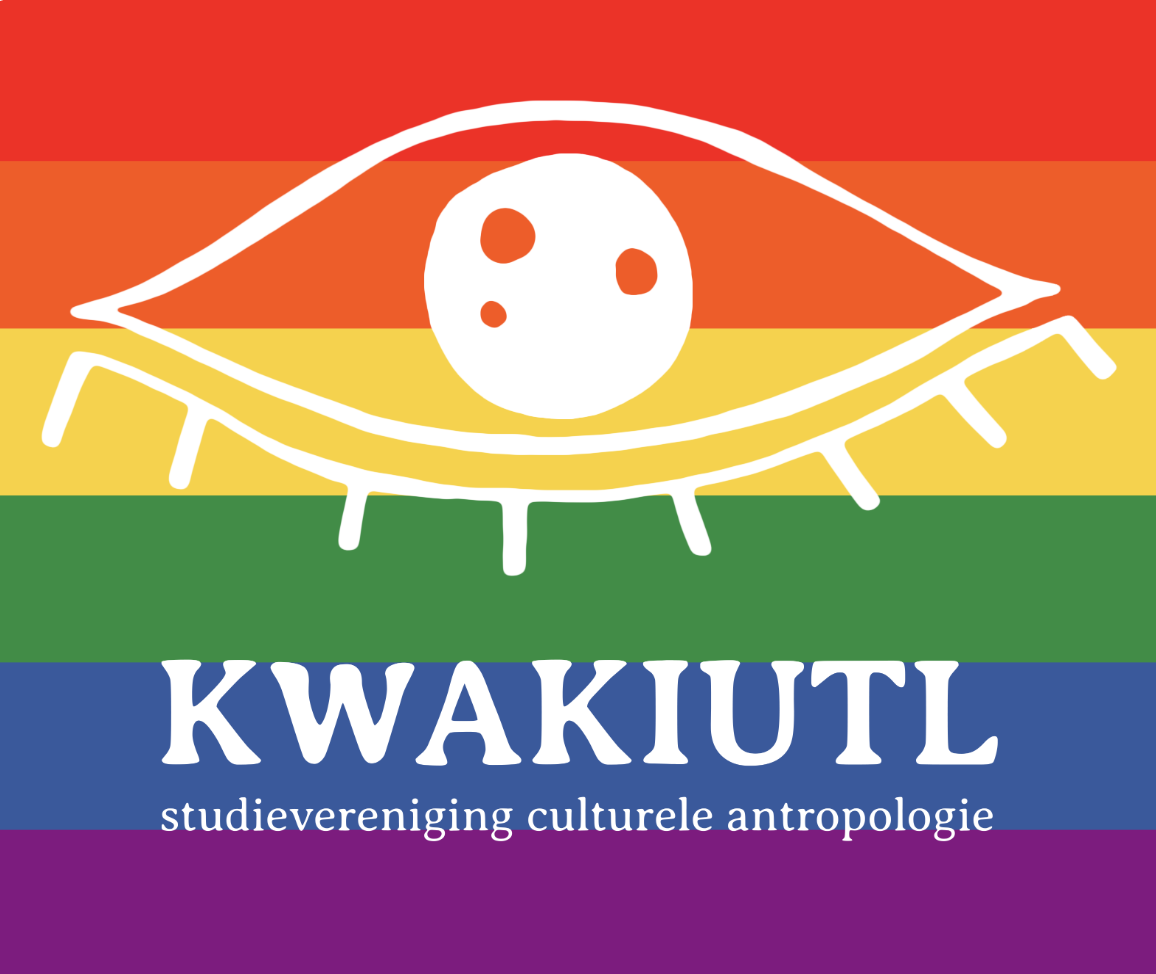 Locatie: b1.0-6 Datum: 24-09-2019 Tijd: 17.00Aanwezig: Eva, Marie, Mauve, Sabine, Anna, Roman, Julia, Pascal, Jitse, Matthijs, Eveline, Rozan, Emma, Birgit, Titus, JasmijnVoorzitter: Eva van de KlundertNotulist: Jitse de Vriend1. Inloop 
2. Opening
3. Aanstellen notulist & voorzitter van ALVEva gaat voorzitten en Jitse gaat notuleren
4. Vaststellen agenda	Is vastgesteld.
5. Vaststellen notulenIs vastgesteld.
6. MededelingenSommige mensen moeten eerder weg.
7. Realisatie 2018-2019: presentatie en verantwoordingWe hebben wat meer contributie en wat minder van Athanaeum, alsnog hebben we wat geld over. Dit komt niet door een evenement, meer van alle evenementen samen. Helaas is dit ook deels subsidiegeld, dus dat moeten we teruggeven aan de UvA. Er is geen geld naar bestuursoverdracht gegaan omdat het niet lukte om een datum te plannen waarop iedereen kon. Ook is er te weinig geld aan (asva) cursussen besteed, dit was nog geprobeerd uit te geven aan een cursus van nieuw bestuur maar die was op het laatste moment afgezegd door de asva. Pascal heeft een vraag over wat er met kwak op reis bedoeld wordt. Met kwak op reis wordt bedoeld de stickers die we hebben uitgedeeld en de prijzen voor de winnaars.Er is een beetje verlies gedraaid op de reizen, volgens Titus is dat eigenlijk altijd zo.Onder de post studieverdieping is er te weinig geld uit gegeven. Onder deze post zit het meeste geld wat we terug moesten geven aan de UvA. Uitleg jasmijn: steeds per elke activiteit is alles uiteindelijk positief uitgevallen, vaak door gelukjes. Daarom op elk evenement een klein beetje winst gemaakt, opgeteld is dat een best hoog bedrag geworden helaas. Studie activiteit en carrière uitjes waren gratis, daar zijn ze niet op uit gekozen, dat waren gewoon de leukste opties. Het is geprobeerd nog recht te trekken, dit is deels gelukt door de boottocht, echter was het niet te verantwoorden als we daar nog meer geld aan hadden uitgegeven. De meest subsidie die we hebben gekregen waren voor de post studie verdieping, maar de meeste evenementen wilde we zo laagdrempelig mogelijk maken en daarom werden die vaak (gratis) op de UvA gehouden. We hebben ook veel subsidie gekregen voor het congres.Julia had een vraag over of er geld geschoven had kunnen worden naar bijvoorbeeld de reis kennismaking, dit kan niet omdat het onder een andere post staat en het niet toegankelijk is voor iedereen.Eveline heeft een vraag over hoe we dit verschil gaan uitleggen aan csw om te voorkomen dat we volgend jaar minder subsidie krijgen. Volgens Rozan moeten we het gewoon eerlijk uitleggen op hopen dat we niet gekort gaan worden.Er is winst uit het fmg feest, ook de sinterklaas lunch, dit komt omdat er helaas een bonnetje kwijt was geraakt wat niet gedeclareerd werd. Ook de evenementen met sec zijn goedkoper uitgevallen.Een deel van het overschot op de begroting gaat terug naar het csw.Matthijs heeft een vraag over hoe het invloed gaat hebben op zijn begroting, dat moet besproken worden met de man van csw. Mocht er echt iets veranderen dan moet er een extra financiële alv gehouden worden, dit is vorig jaar ook gebeurd.Er mist nog een bedrag bij het goede doelen evenement, dit komt omdat er nog een declaratie ingevoerd moet worden, die was voor de zomer ingeleverd door Anouk.8. Jaarverslag 2018-2019: presentatie en verantwoording
Algemeen & voorzitter: Eva van der KlundertEva wil wat aanvullen op het jaarverslag. We hebben ons het hele jaar bezig geweest met ons speerpunt maatschappij. Zo hebben we ons beziggehouden met mentale gezondheid, we hebben er een dab over gedaan en op het fmg congres een workshop hebben gehouden. Verder is het op de achtergrond gebleven. Ook duurzaamheid was niet altijd duidelijk voor de leden. Zo hebben heel hard geprobeerd minder wegwerp plastic ed. te gebruiken, we hebben hier bij elk evenement over nagedacht. We hebben duurzame flessen uitgedeeld bij de liftwedstrijd, ze zijn ook nog te koop op de website. We hebben een kledingruil georganiseerd, dit was op meerdere niveaus een succes, het was heel leuk voor leden en het was duurzaam. We hebben een goede doelen middag georganiseerd in de vorm van een huiskamer concert. We hebben gepeild bij de leden wat ze belangrijk vinden aan een goed doel en zijn daarna uitgekomen bij de vakantiebus. We hebben meer dan 1000 euro opgehaald en daar zijn ze heel blij mee. We hebben veel dingen bedacht om het enthousiasme te waarborgen onder de leden. We hebben een opendeur beleid gehanteerd waar mogelijk en waren we altijd met alle bestuursleden op de evenementen. Er was wellicht een dipje bij onder andere de borrels in de tweede helft van het jaar, dat is niet heel erg. Aan de reizen die altijd vol zaten is wel te zien dat de leden enthousiast zijn. Achter de schermen heeft Rozan heel veel gedaan aan het boekhouders programma conscribo. Dat was een paar jaar niet geüpdatet en dat heeft Rozan nu helemaal goed gezet zodat Matthijs met een frisse start kan beginnen.  Dit is nu helemaal goed opgezet en alle leden staan erin. We zijn financieel gezond. We wilde antropologie meer in de praktijk brengen met evenementen. We hebben een paar evenementen gehad met de carrierecommissie. We hebben samengewerkt met andere verenigingen. Via de fmg, en de lassa. Het bestuur heeft halverwege het jaar grondig geëvalueerd, onder elkaar ne met de rva. We hebben hier veel aan gehad. We hebben ook een nieuwe website, dit was zeer nodig, er kan heel veel mee gedaan worden en hopelijk gaan nieuwe besturen er ook nog creatief mee aan de slag. Voor nu is het in ieder geval mooi en het werkt, ook hebben we een webshop met fanny packs en flessen.Eva vond het heel erg leuk en leerzaam om voorzitter te zijn. Praktisch gezien waren er losse taakjes die bleven liggen en Eva heeft geprobeerd dit op te lossen. Intern hebben we een goeie band gehad, ook met de fv-fmg waren de banden goed. Eva heeft met een commissie een congres georganiseerd van de fmg, ze heeft hier wel nachten van wakker gelegen maar het was een succes. Het was bijzonder om met ander voorzitters samen te werken, binnen andere verenigingen gaan dingen soms heel anders. De samenwerking met de oc was wat moeizamer, ik kreeg het gevoel dat kwakiutl niet altijd serieus genomen werd door de oc, dit jaar komt er een nieuwe voorzitter dus hopelijk gaan Anna een betere band krijgen. De grote reis organiseren was ook een bevalling, het was wel een succes. Het was lastig om mijn rol te bepalen, maar ik ben er wel heel erg trots op. Secretaris: Jitse de VriendJan Jitse de Vriend, gaat het kort houden omdat hij erg last van zijn stem heeft. Jitse is overal heel trots op het bestuur en de professionaliteit. Er was 1 Kwakiutl en dat hebben ze gezamenlijk uitgestraald. 
Jitse heeft zich vanaf dag een ingezet om eerstejaars enthousiast te maken over Kwakiutl, hij is tevreden over het aantal eerstejaars die zich hebben aangemeldDe website ziet er goed uit en functioneert goed.
Penningmeester: Rozan SnoekRozan: Rozan is ook heel trots. Als penningmeester heeft ze de financiën bijgehouden. Ze heeft ook Hunsel en de liftwedstrijd georganiseerd. Rozan heeft ook heel veel geleerd op het gebied van communicatie. 
Coordinator Studie: Jasmijn Ouwendijk Jasmijn vond het heel leuk om het bestuur zo goed te leren kennen, ze miste ze zelfs op vakantie. Begin van het jaar bij het organiseren van de citytrip was het heel stressvol en heel druk met vergaderen. Daar heeft ze veel van geleerd, en daar is ze trots op. Reizen organiseren is zenuwslopen maar ook heel leuk. De dab commissie is handiger als die eventueel loskomt om de samenwerking met sec te verbeteren. Het congres was ook een groot succes, vooral door de hulp van de commissie en het bestuur, de opkomst was wel een beetje tegenvallend, vooral aangezien er echt veel werk in zat. Eventueel gaan we met het congres in de toekomst samenwerken met de lassa. Coordinator Sociaal: Emma SonneveltWat we als bestuur belangrijk hebben gevonden is de duurzaamheid van evenementen. Er zat in de sociaal commissie ook een lid die was aan gesteld om te denken over duurzaamheid. Er is weinig weggegooid qua versiering van borrels, ook is er een kledingruil georganiseerd. Er zijn ook nieuwe evenement georganiseerd, bijvoorbeeld het kerstdiner, ook het open podium heeft een nieuwe twist gekregen. Begin van het jaar had Emma moeite met delegeren, daar heeft ze veel over geleerd. Zo heeft Emma geleerd dat een commissie beter werkt als mensen echt verantwoordelijk krijgen, die heeft ze dus ook gegeven en zo is de sociaal commissie echt beter gaan lopen. Emma wil ook meegeven aan nieuw bestuur dat ze lekker moeten doen wat ze kunnen, wat goed voelt en niet omdat het moet maar omdat ze het willen en een hart hebben voor de vereniging. 
9. Kascontrolecommissie 2018-2019Titus was kasco van Rozan afgelopen jaar samen met Maai en Ljana die er nu niet zijn. Er zijn drie over 4 controles geweest dit jaar. Uiteindelijk is helemaal goed gekomen. Voor Matthijs is de conscribo en de ING-rekening nu gelijkgetrokken. Nu kan Matthijs direct in conscribo zien of het klopt zonder moeilijke sommen te moeten doen. Verder geen op of aanmerkingen, Rozan heeft het prima gedaan verder. 10. Raad van Advies 2018-2019Nina zat in de RvA samen met Eveline, Pascal, Kelly en Iris. Ze hebben een ondersteunende rol gespeeld in kwakiutl, vooral door het buddy systeem te gebruiken, dit werkte heel goed. Nina heeft het ook heel leuk een leerzaam bevonden. 
11. Jaarverslag 2018-2019 goedkeurenIedereen die mag stemmen stemt voor. Het is goedgekeurd,
12. Realisatie 2018-2019 goedkeurenHet kopje goede doelen moet nog veranderd worden met 131,55 euro. Onder voorbehoud dat dit onder toeziend oog van Titus goed in conscribo gezet wordt, wordt er gestemd op de realisatie. Iedereen die mag stemmen stemt voor. Het is onder voorbehoud goedgekeurd. 	
13. Aftreden bestuur 2018-2019	Het hele dagelijkse bestuur en de andere bestuursleden worden uitgestemd.
14. Aftreden kascontrolecommissie 2018-2019Titus Ljana en Maaike worden uitgestemd.
15. Aftreden Raad van Advies 2018-2019De raad van advies wordt uitgestemd.
16. Bestuur 2019-2020: presentatie van beleidsplannen. Algemeen & Voorzitter: Anna ScholderEr zijn drie algemene speerpunten.Als eerste Kwakiutl voor de leden, we willen natuurlijk heel veel nieuwe eerstejaars leden krijgen. We willen afwisselende evenementen organiseren, zodat er voor iedereen wat leuks tussen zit. We willen een middel zijn dat eerstejaars met ouderejaars aan elkaar bindt. Er wordt een bussysteem opgezet, daar gaat marie meer over vertellen. De deur van de Bk staat altijd open en er zijn altijd koekjes aanwezig. Het tweede punt is samenwerking, bijvoorbeeld met de lassa, daar gaat mauve wat over vertellen. Ook met de asva willen we contact onderhouden en de anca ook. Samen met de fmg verenigingen komen er ook heel veel evenement aan. Via mails willen we ook meer docenten betrekken bij onze evenement, dit doormiddel van onze mails versturen en ze op de hoogte te houden van onze agenda.Ten derde willen we antropologie in de praktijk brengen door onder andere leuke evenementen van de carrier commissie. 	Persoonlijk wil Anna het over twee dingen hebben. Ten eerste mijn functie binnen het bestuur. Ik wil er zijn voor mijn bestuur. Om de twee weken in het begin met het bestuur zitten om persoonlijk te vragen hoe het gaat en of ze hulp nodig hebben. Een valkuil wordt dat ik te veel ga doen, ik wil te veel en dat kan te veel worden, ik hoop dat ik snel leer om te delegeren. Ten tweede wil ik goede relaties met de fmg en de UvA. Er zijn een hoop dingen in the making met de fmg. We willen goed contact houden en kijken wat we van elkaar kunnen leren. Secretaris: Mauve BosEen algemene taak is het ledenbestand, daar ben ik nog mee bezig en alle probleempjes zijn opgelost. Ook heb ik een plekje in de LaSSA, daar ben ik een algemeen lid van. Jitse zit ook in de lassa, samen met hem en Jari de voorzitter van de LaSSA hebben we twee weken geleden al gezeten. Ik heb geleerd dat je communicatie belangrijk is het je nooit te veel kan zeggen als je iets bijvoorbeeld dwars zit. Ik wil ook de website verbeteren en regelmatig op de social-media te posten. Ik ga geen mediaco doen, ik heb hier vorig jaar ingezeten en ingezien dat het niet handig werkt. Er is nu afgesproken dat de commissie zelf promotie regelt en dan naar mij stuurt, ik ben dan de eindverantwoordelijke die het online zet.De website is nog niet Engels, dit gaat vertaald worden want volgend jaar wordt de studie internationaal. Penningmeester: Matthijs KleinAls eerste speerpunt heb ik het vergemakkelijken van betalingsverkeer, ik ben bezig met zakelijke tikkie’s.Verder is het belangrijk dat de verenging echt voor de leden is, zo moet de Bk altijd open zijn voor leden en moet het echt een plek zijn waar leden kunnen praten en het gezellig hebben. Van sommige leden heb ik begrepen dat sommige leden die in de inner circle zitten een hoge drempel ervaren om naar evenementen en de bk te komen. Een concreet voorbeeld van meer inclusiviteit; het organiseren van heel verschillende activiteiten. Matthijs maakt ook makkelijk een babbeltje met mensen, zo wil hij meer mensen betrekken bij Kwakiutl.Matthijs en Anna gaan de sociaal commissie opsplitsen en allebei en deel daarvan doen. Er komen dus twee kleine sociaal commissies.Matthijs gaat in de congrescommissie van de fmg.
Coordinator Studie: Marie VoermanMarie wil het in principe hetzelfde doen als jasmijn met een paar aanpassingen, een gezamenlijke dab commissie met sec wilde sec niet want dat vinden ze gedoe en een groot probleem binnen sec. We gaan ook docenten uitnodigen, ik heb ook koffie met een paar gedronken, die zijn enthousiast. We hebben grootse plannen voor lezingen en carriere uitjes. De congrescommissie wordt veel werk, samen met Sam ga ik dat organiseren.Er komt een buddysysteem vanuit de afdeling antropologie die eerstejaarsstudenten koppelt aan ouderejaars zodat ze elkaar kunnen helpen. De samenwerking met de anca wil ik ook verbeteren, hopelijk komen ze ook naar onze evenementen. Coordinator Reizen: Roman GilingHallo allemaal, ik ga de studiereis, het Hunsel weekend en het liftweekend organiseren. Deze evenement moet je samendoen met de studenten, bij de commissie ga ik veel gebruik maken van evaluatie momenten. Ik probeer altijd enthousiast te zijn, dit ben ik al van nature gelukkig. Ik hoop dat we met de bestuursleden problemen kunnen oplossen door ze op tafel te gooien en ze uit te praten. Ik ben ook heel blij dat ik de citytrip mag organiseren. Ik hoop een veilige omgeving te creëren waarin de bestuursleden maar ook leden dingen kunnen zeggen tegen mij als ze ergens mee zitten. Ik ga drie commissies voor drie reizen samenstellen, vooral met de reisco ga ik evalueren.Eva vraag hoe roman zijn tijd gaat managen als het druk wordt met zijn commissies. Hij wil een vicevoorzitter aanstellen en goed plannen.
17. Jaarbegroting 2019-202018. Stemming beleidsplannen 2019-2020Iedereen stemt voor
19. Stemming jaarbegroting 2019-2020Onder voorbehoud van dat de mediaco veranderd gaat worden stemt iedereen voor.
20. Stemming bestuur 2019-2020Anna, Mauve, Matthijs, Marie en Roman worden allemaal voor hun functies ingestemd en worden gefeliciteerd
21. Raad van Advies 2019-2020Rozan, Sabine, Eveline Jitse en Julia zijn de RvA dit jaar. We hebben al buddygesprekjes gepland en we hebben de stukken gelezen, we gaan advies geven dit jaar. Ook vanuit leden hopen we feedback voor het bestuur te krijgen.De RvA wordt unaniem ingestemd22. Kascontrolecommissie 2019-2020Titus Ljana, Birgit en maai gaan in de kascontrolecommissie.
23. Stemming Raad van Advies 2019-2020De RvA wordt unaniem ingestemd24. Stemming Kascontrolecommissie 2019-2020Titus Ljana, Birgit en maai worden unaniem ingestemd.
25. W.V.T.T.K.De vertaling van stukken moet nog in begroot worden, dat kan geld gaan kosten.Titus vraagt hoe het buddysysteem gedaan wordt, dit jaar is een soort pilot. Het initiatief komt officieel van de UvA, marie is er wel dichtbij betrokken.Er moeten eventueel dingen veranderd worden aan de statuten.26. SluitingDe vergadering wordt gesloten om 19:41